ป้ายรณรงค์ประชาสัมพันธ์การบริหารจัดการขยะมูลฝอยชุมชนของ อปท.“ตรังสะอาด  ปราศจากขยะ”ด้วย 3Rs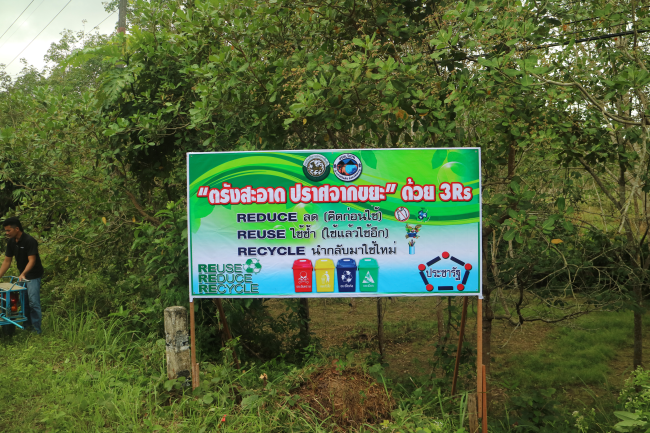 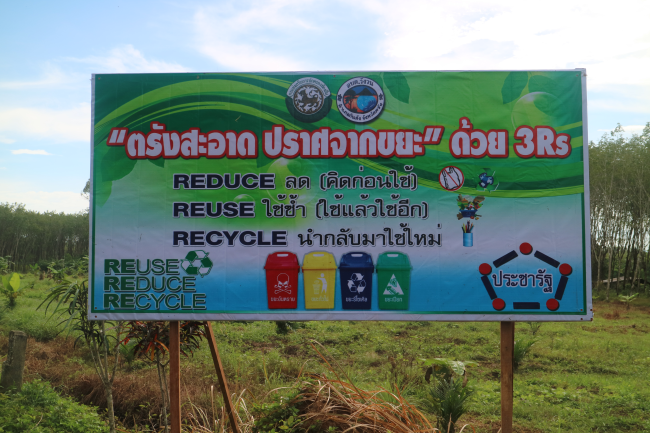 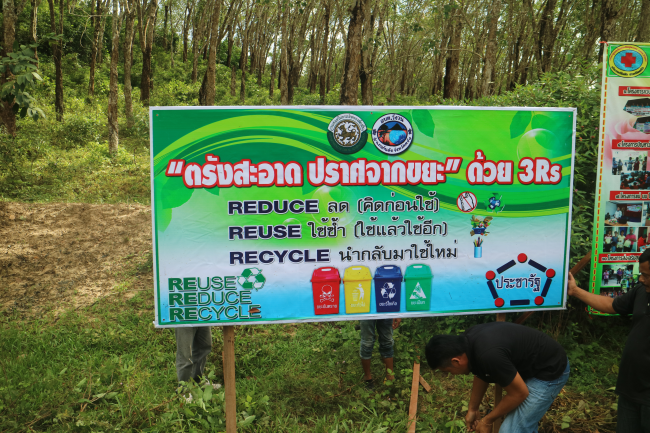 ป้ายรณรงค์ประชาสัมพันธ์การบริหารจัดการขยะมูลฝอยชุมชนของ อปท.“ตรังสะอาด  ปราศจากขยะ”ด้วย 3Rsติดตั้งในพื้นที่หมู่ที่ 2 บ้านห้วยลึก ตำบลวังวน อำเภอกันตัง จังหวัดตรังป้ายรณรงค์ประชาสัมพันธ์การบริหารจัดการขยะมูลฝอยชุมชนของ อปท.“ตรังสะอาด  ปราศจากขยะ”ด้วย 3Rsติดตั้งในพื้นที่หมู่ที่ 4 บ้านปาเต ตำบลวังวน อำเภอกันตัง จังหวัดตรังป้ายรณรงค์ประชาสัมพันธ์การบริหารจัดการขยะมูลฝอยชุมชนของ อปท.“ตรังสะอาด  ปราศจากขยะ”ด้วย 3Rsติดตั้งในพื้นที่หมู่ที่ 3 บ้านแหลม ตำบลวังวน อำเภอกันตัง จังหวัดตรัง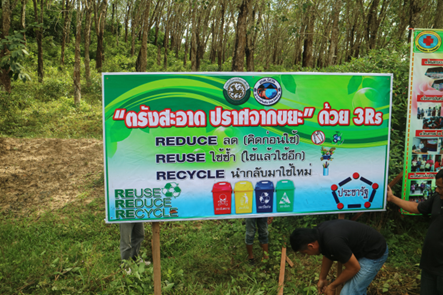 ป้ายรณรงค์ประชาสัมพันธ์การบริหารจัดการขยะมูลฝอยชุมชนของ อปท.“ตรังสะอาด  ปราศจากขยะ”ด้วย 3Rsติดตั้งในพื้นที่หมู่ที่ 1 บ้านท่าเรือ ตำบลวังวน อำเภอกันตัง จังหวัดตรัง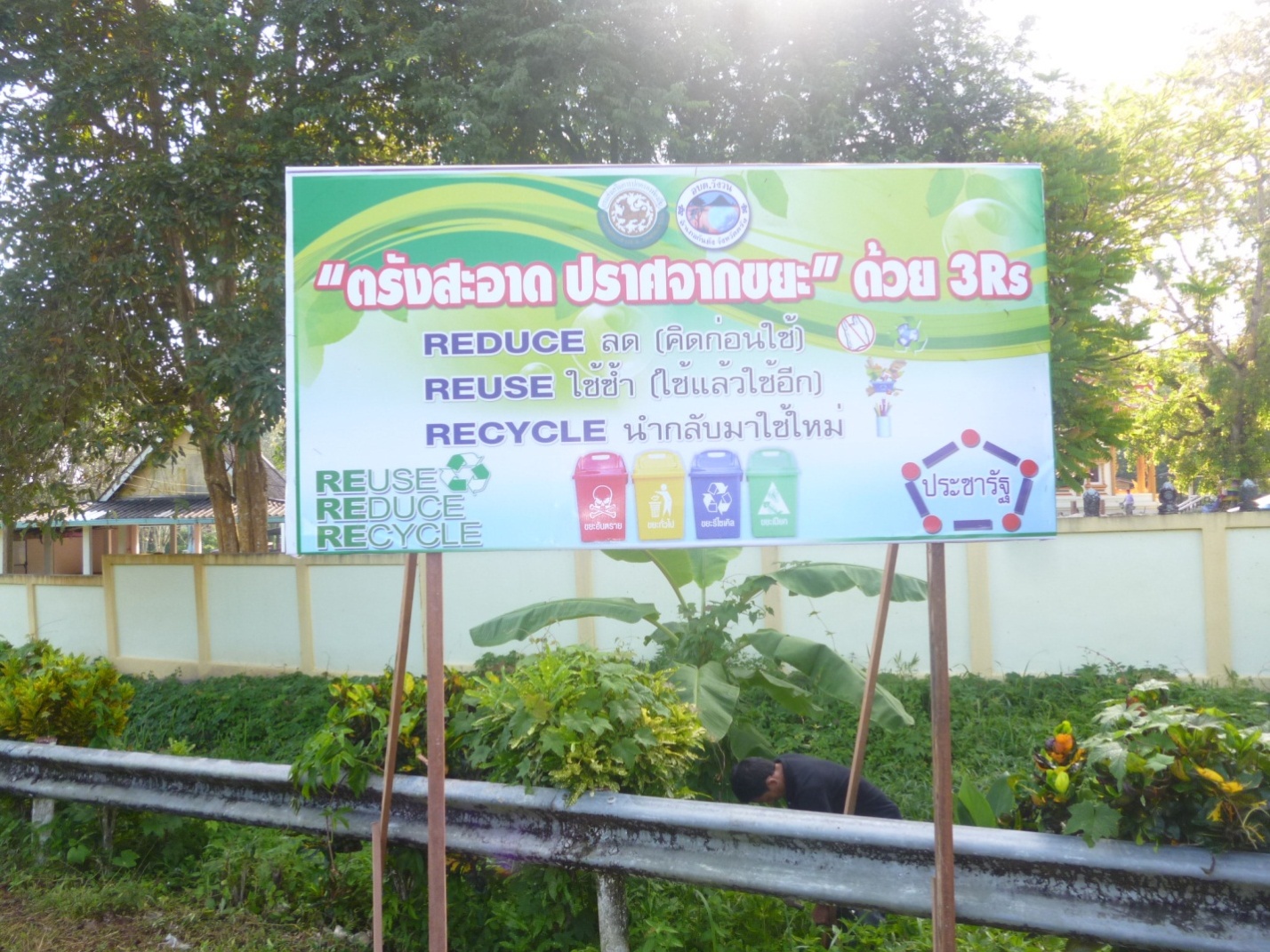 ป้ายรณรงค์ประชาสัมพันธ์การบริหารจัดการขยะมูลฝอยชุมชนของ อปท.“ตรังสะอาด  ปราศจากขยะ”ด้วย 3Rsติดตั้งในพื้นที่หมู่ที่ 5 บ้านนายอดทอง ตำบลวังวน อำเภอกันตัง จังหวัดตรัง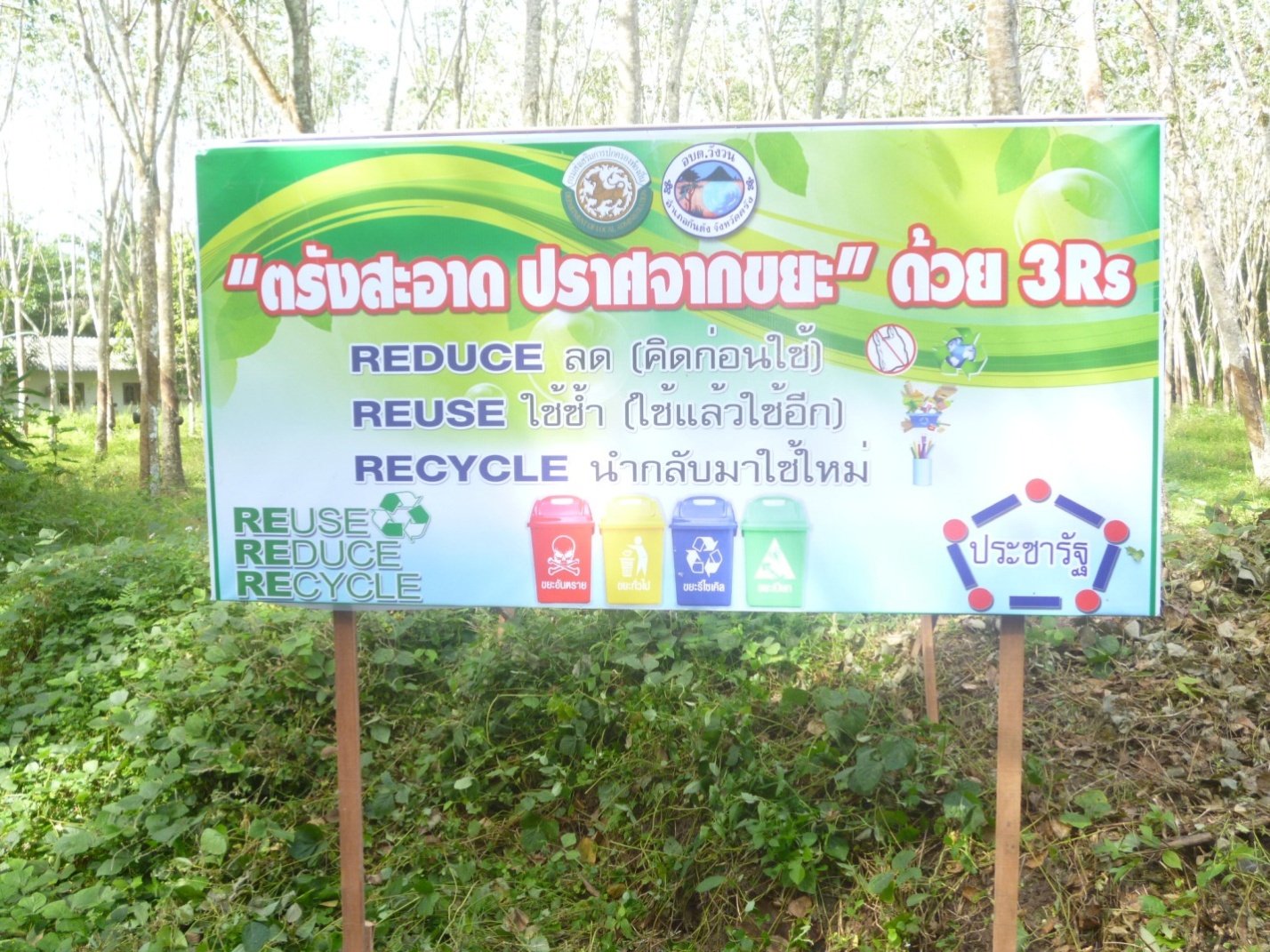 